Using the QR Code below, you will be able to purchase tickets to the necessary athletic events that require tickets. Ticket sales open at 12:00pm (Noon) on the day of the event. This is a change from years past where we have accepted cash. No cash will be accepted to enter games and all tickets must be purchased online.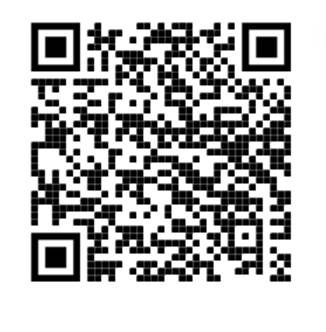 